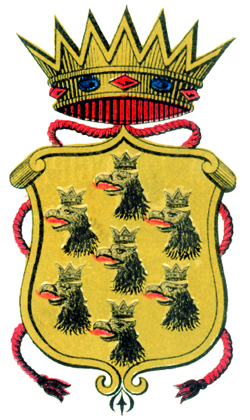 COMUNE DI POZZUOLIDIREZIONE 8Ambiente e Servizi PubbliciTutela Ambientale – VAS - PaesaggioDOMANDA DI PARTECIPAZIONECANDIDATURA PER LA NOMINA (ex art. 148 del D. Lgs. N. 42/2004) DI COMPONENTE DELLA COMMISSIONE LOCALE PER IL PAESAGGIO (C.L.P.) DEL COMUNE DI POZZUOLI.Il/La sottoscritto/a ……………………………………………………………………………………………….Nato/a a ………………………………………………… Prov ………. il ……….. / …………………………..Codice Fiscale …………………………………………………………………………………………………... Residente a ………………………………...………………… via ……………………………………………..Tel/Cell ………………………………………………………………………………………………………….Pec……………………………………………………………………………………………………………….Con riferimento all’avviso pubblico per la presentazione delle candidature per la nomina di cinque membri esperti in materia di tutela del paesaggio, quali componenti della Commissione locale per il paesaggio del Comune di Pozzuoli,CHIEDEDi partecipare all’avviso invito per la nomina dei componenti della Commissione locale per il paesaggio del Comune di Pozzuoli.Dichiara sotto la propria responsabilità ai fini della partecipazione alla presente procedura:Di essere cittadino dell’Unione Europea;che la materia/e di cui è esperto, tra quelle indicate nell’avviso, è/sono ……………………………………………………….........................................................................................................................................................................................................................................................................................................................................................................................................................................di essere in possesso del seguente titolo di studio: ……………………………………………………………………………………………………………….…………..........................................................................................................................................................rilasciato da …………………………………………………………………………………………………..di essere in possesso di specifiche competenze nelle materie di cui all’avviso, comprovate da certificazioni attestanti studi compiuti in ambito universitario, da esperienze professionali in materia e da eventuali specifiche funzioni svolte presso Enti o Aziende pubbliche o private;di astenersi dall'esercitare attività professionale, anche in forma associata e in ambito pubblico e privato, afferente alla materia paesaggistica-ambientale, edilizia e urbanistica, nell'ambito territoriale del comune di Pozzuoli per l'intera durata dell'incarico;di non ricoprire alcun rapporto di lavoro, anche provvisorio, con il Comune di Pozzuoli;di non avere liti giudiziarie pendenti con il Comune di Pozzuoli;di non essere fra i rappresentanti o dipendenti di Enti o Istituzioni, ai quali per legge compete il rilascio di pareri in materia;di non trovarsi in nessuna delle condizioni di incompatibilità e inconferibilità degli incarichi di cui al D. Lgs 8 aprile n. 39/2013 e ss.mm.iidi non trovarsi in nessuna delle condizioni di incompatibilità con le attività afferenti alla Commissione ai sensi della normativa anticorruzione di cui al D. lgs 190/2012 e ss.mm.ii. Dichiara, inoltre, di:essere consapevole che le dichiarazioni false o non veritiere comportano l’applicazione delle sanzioni penali per falso in atto pubblico, previste dall’art. 76 del DPR 445/2000, nonché l’automatica esclusione dal procedimento; essere consapevole che i dati verranno trattati nel rispetto della normativa sulla privacy di cui al Decreto legislativo 30 giugno 2003, n. 196 e ss.mm.ii.Allega alla presente domanda:L’indicazione completa dei dati personali e di quelli utili al fine di comprovare le specifiche competenze ai fini dell'espletamento dell'incarico in oggetto e, inoltre, a pena di esclusione, la dichiarazione di essere conoscitore del territorio ed esperto in almeno una delle materie indicate nell’avviso.Una scansione di un valido documento di identità.Un Curriculum vitae sottoscritto con firma autografa/digitale nelle modalità previste di cui all’avviso.Luogo e Data ………………………………………………..Firma del candidato………………………………………….N.B: La domanda di ammissione va compilata secondo le indicazioni dell’avviso pubblico e pertanto non verranno prese in considerazione domande incomplete.